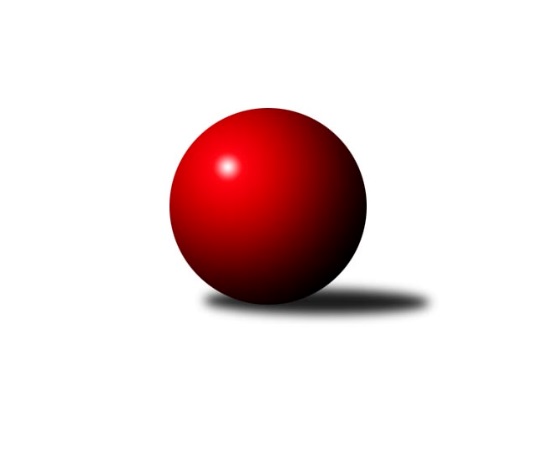 Č.5Ročník 2022/2023	19.4.2024 Jihomoravský KP1 sever 2022/2023Statistika 5. kolaTabulka družstev:		družstvo	záp	výh	rem	proh	skore	sety	průměr	body	plné	dorážka	chyby	1.	KK Réna Ivančice	5	4	0	1	28.5 : 11.5 	(36.5 : 23.5)	2614	8	1789	824	30.6	2.	SOS Židenice	5	4	0	1	25.5 : 14.5 	(32.5 : 27.5)	2524	8	1756	768	47.2	3.	KK Moravská Slávia Brno B	5	4	0	1	25.0 : 15.0 	(38.0 : 22.0)	2603	8	1787	816	36.8	4.	KK Orel Ivančice	5	4	0	1	23.5 : 16.5 	(32.5 : 27.5)	2575	8	1771	804	39.8	5.	KK Velen Boskovice	4	2	0	2	16.0 : 16.0 	(24.5 : 23.5)	2425	4	1690	735	44.5	6.	SK Brno Žabovřesky	5	2	0	3	21.0 : 19.0 	(33.0 : 27.0)	2549	4	1757	792	33.2	7.	SKK Veverky Brno	5	2	0	3	17.0 : 23.0 	(23.5 : 36.5)	2392	4	1669	723	42.2	8.	KK Slovan Rosice C	4	1	1	2	15.0 : 17.0 	(22.5 : 25.5)	2501	3	1747	755	50	9.	KK Moravská Slávia Brno D	5	1	1	3	17.0 : 23.0 	(29.5 : 30.5)	2539	3	1756	783	41	10.	TJ Sokol Husovice D	5	1	1	3	15.0 : 25.0 	(30.0 : 30.0)	2464	3	1724	740	43.2	11.	KS Devítka Brno	5	1	1	3	13.0 : 27.0 	(23.5 : 36.5)	2368	3	1665	703	56.4	12.	KK Moravská Slávia Brno C	5	1	0	4	15.5 : 24.5 	(22.0 : 38.0)	2473	2	1730	743	45.4Tabulka doma:		družstvo	záp	výh	rem	proh	skore	sety	průměr	body	maximum	minimum	1.	KK Réna Ivančice	3	3	0	0	18.5 : 5.5 	(23.5 : 12.5)	2552	6	2574	2529	2.	SOS Židenice	3	3	0	0	17.5 : 6.5 	(23.5 : 12.5)	2462	6	2500	2425	3.	SK Brno Žabovřesky	2	2	0	0	14.0 : 2.0 	(18.5 : 5.5)	2573	4	2600	2546	4.	KK Orel Ivančice	2	2	0	0	11.0 : 5.0 	(15.0 : 9.0)	2605	4	2605	2604	5.	SKK Veverky Brno	2	2	0	0	11.0 : 5.0 	(14.0 : 10.0)	2576	4	2611	2540	6.	KK Velen Boskovice	3	2	0	1	14.0 : 10.0 	(18.5 : 17.5)	2275	4	2322	2213	7.	KK Moravská Slávia Brno B	3	2	0	1	12.0 : 12.0 	(22.0 : 14.0)	2689	4	2770	2605	8.	KK Slovan Rosice C	2	1	0	1	9.0 : 7.0 	(12.0 : 12.0)	2522	2	2542	2502	9.	TJ Sokol Husovice D	2	1	0	1	8.0 : 8.0 	(14.5 : 9.5)	2513	2	2583	2442	10.	KS Devítka Brno	2	0	1	1	5.0 : 11.0 	(7.5 : 16.5)	2432	1	2472	2392	11.	KK Moravská Slávia Brno D	3	0	1	2	8.0 : 16.0 	(15.0 : 21.0)	2611	1	2643	2563	12.	KK Moravská Slávia Brno C	2	0	0	2	6.5 : 9.5 	(11.0 : 13.0)	2554	0	2585	2523Tabulka venku:		družstvo	záp	výh	rem	proh	skore	sety	průměr	body	maximum	minimum	1.	KK Moravská Slávia Brno B	2	2	0	0	13.0 : 3.0 	(16.0 : 8.0)	2560	4	2681	2439	2.	KK Orel Ivančice	3	2	0	1	12.5 : 11.5 	(17.5 : 18.5)	2565	4	2728	2376	3.	KK Réna Ivančice	2	1	0	1	10.0 : 6.0 	(13.0 : 11.0)	2645	2	2703	2586	4.	KK Moravská Slávia Brno D	2	1	0	1	9.0 : 7.0 	(14.5 : 9.5)	2504	2	2588	2419	5.	SOS Židenice	2	1	0	1	8.0 : 8.0 	(9.0 : 15.0)	2555	2	2566	2544	6.	KK Moravská Slávia Brno C	3	1	0	2	9.0 : 15.0 	(11.0 : 25.0)	2497	2	2664	2413	7.	KS Devítka Brno	3	1	0	2	8.0 : 16.0 	(16.0 : 20.0)	2346	2	2570	2183	8.	KK Slovan Rosice C	2	0	1	1	6.0 : 10.0 	(10.5 : 13.5)	2491	1	2574	2407	9.	TJ Sokol Husovice D	3	0	1	2	7.0 : 17.0 	(15.5 : 20.5)	2458	1	2492	2363	10.	KK Velen Boskovice	1	0	0	1	2.0 : 6.0 	(6.0 : 6.0)	2574	0	2574	2574	11.	SK Brno Žabovřesky	3	0	0	3	7.0 : 17.0 	(14.5 : 21.5)	2541	0	2588	2512	12.	SKK Veverky Brno	3	0	0	3	6.0 : 18.0 	(9.5 : 26.5)	2331	0	2483	2077Tabulka podzimní části:		družstvo	záp	výh	rem	proh	skore	sety	průměr	body	doma	venku	1.	KK Réna Ivančice	5	4	0	1	28.5 : 11.5 	(36.5 : 23.5)	2614	8 	3 	0 	0 	1 	0 	1	2.	SOS Židenice	5	4	0	1	25.5 : 14.5 	(32.5 : 27.5)	2524	8 	3 	0 	0 	1 	0 	1	3.	KK Moravská Slávia Brno B	5	4	0	1	25.0 : 15.0 	(38.0 : 22.0)	2603	8 	2 	0 	1 	2 	0 	0	4.	KK Orel Ivančice	5	4	0	1	23.5 : 16.5 	(32.5 : 27.5)	2575	8 	2 	0 	0 	2 	0 	1	5.	KK Velen Boskovice	4	2	0	2	16.0 : 16.0 	(24.5 : 23.5)	2425	4 	2 	0 	1 	0 	0 	1	6.	SK Brno Žabovřesky	5	2	0	3	21.0 : 19.0 	(33.0 : 27.0)	2549	4 	2 	0 	0 	0 	0 	3	7.	SKK Veverky Brno	5	2	0	3	17.0 : 23.0 	(23.5 : 36.5)	2392	4 	2 	0 	0 	0 	0 	3	8.	KK Slovan Rosice C	4	1	1	2	15.0 : 17.0 	(22.5 : 25.5)	2501	3 	1 	0 	1 	0 	1 	1	9.	KK Moravská Slávia Brno D	5	1	1	3	17.0 : 23.0 	(29.5 : 30.5)	2539	3 	0 	1 	2 	1 	0 	1	10.	TJ Sokol Husovice D	5	1	1	3	15.0 : 25.0 	(30.0 : 30.0)	2464	3 	1 	0 	1 	0 	1 	2	11.	KS Devítka Brno	5	1	1	3	13.0 : 27.0 	(23.5 : 36.5)	2368	3 	0 	1 	1 	1 	0 	2	12.	KK Moravská Slávia Brno C	5	1	0	4	15.5 : 24.5 	(22.0 : 38.0)	2473	2 	0 	0 	2 	1 	0 	2Tabulka jarní části:		družstvo	záp	výh	rem	proh	skore	sety	průměr	body	doma	venku	1.	SKK Veverky Brno	0	0	0	0	0.0 : 0.0 	(0.0 : 0.0)	0	0 	0 	0 	0 	0 	0 	0 	2.	KK Orel Ivančice	0	0	0	0	0.0 : 0.0 	(0.0 : 0.0)	0	0 	0 	0 	0 	0 	0 	0 	3.	KS Devítka Brno	0	0	0	0	0.0 : 0.0 	(0.0 : 0.0)	0	0 	0 	0 	0 	0 	0 	0 	4.	SOS Židenice	0	0	0	0	0.0 : 0.0 	(0.0 : 0.0)	0	0 	0 	0 	0 	0 	0 	0 	5.	SK Brno Žabovřesky	0	0	0	0	0.0 : 0.0 	(0.0 : 0.0)	0	0 	0 	0 	0 	0 	0 	0 	6.	KK Velen Boskovice	0	0	0	0	0.0 : 0.0 	(0.0 : 0.0)	0	0 	0 	0 	0 	0 	0 	0 	7.	KK Réna Ivančice	0	0	0	0	0.0 : 0.0 	(0.0 : 0.0)	0	0 	0 	0 	0 	0 	0 	0 	8.	TJ Sokol Husovice D	0	0	0	0	0.0 : 0.0 	(0.0 : 0.0)	0	0 	0 	0 	0 	0 	0 	0 	9.	KK Moravská Slávia Brno B	0	0	0	0	0.0 : 0.0 	(0.0 : 0.0)	0	0 	0 	0 	0 	0 	0 	0 	10.	KK Moravská Slávia Brno C	0	0	0	0	0.0 : 0.0 	(0.0 : 0.0)	0	0 	0 	0 	0 	0 	0 	0 	11.	KK Moravská Slávia Brno D	0	0	0	0	0.0 : 0.0 	(0.0 : 0.0)	0	0 	0 	0 	0 	0 	0 	0 	12.	KK Slovan Rosice C	0	0	0	0	0.0 : 0.0 	(0.0 : 0.0)	0	0 	0 	0 	0 	0 	0 	0 Zisk bodů pro družstvo:		jméno hráče	družstvo	body	zápasy	v %	dílčí body	sety	v %	1.	Ondřej Němec 	KK Moravská Slávia Brno B 	5	/	5	(100%)	10	/	10	(100%)	2.	Jaroslav Mošať 	KK Réna Ivančice  	5	/	5	(100%)	10	/	10	(100%)	3.	Jan Svoboda 	KK Orel Ivančice 	4	/	4	(100%)	7	/	8	(88%)	4.	Alfréd Peřina 	KK Slovan Rosice C 	4	/	4	(100%)	5	/	8	(63%)	5.	Martin Bublák 	KK Orel Ivančice 	4	/	5	(80%)	9	/	10	(90%)	6.	František Kramář 	KK Moravská Slávia Brno D 	4	/	5	(80%)	8	/	10	(80%)	7.	Richard Coufal 	SK Brno Žabovřesky  	4	/	5	(80%)	7	/	10	(70%)	8.	Soňa Lahodová 	SOS Židenice 	4	/	5	(80%)	6.5	/	10	(65%)	9.	Tomáš Řihánek 	KK Réna Ivančice  	4	/	5	(80%)	6	/	10	(60%)	10.	Oldřich Šikula 	SK Brno Žabovřesky  	4	/	5	(80%)	5	/	10	(50%)	11.	Tomáš Buršík 	KK Réna Ivančice  	3.5	/	4	(88%)	6	/	8	(75%)	12.	Oldřich Kopal 	KS Devítka Brno 	3.5	/	5	(70%)	7	/	10	(70%)	13.	Vojtěch Šmarda 	KK Orel Ivančice 	3.5	/	5	(70%)	5	/	10	(50%)	14.	Petr Woller 	SOS Židenice 	3.5	/	5	(70%)	5	/	10	(50%)	15.	Ilona Olšáková 	KK Moravská Slávia Brno B 	3	/	4	(75%)	7	/	8	(88%)	16.	Marek Škrabal 	TJ Sokol Husovice D 	3	/	4	(75%)	6	/	8	(75%)	17.	Jana Fialová 	KK Velen Boskovice  	3	/	4	(75%)	5	/	8	(63%)	18.	Renata Binková 	SOS Židenice 	3	/	4	(75%)	5	/	8	(63%)	19.	Kamil Ondroušek 	KK Slovan Rosice C 	3	/	4	(75%)	5	/	8	(63%)	20.	Vladimír Veselý 	SKK Veverky Brno 	3	/	4	(75%)	5	/	8	(63%)	21.	Jiří Černohlávek 	KS Devítka Brno 	3	/	4	(75%)	4	/	8	(50%)	22.	Milan Hepnárek 	SK Brno Žabovřesky  	3	/	5	(60%)	7.5	/	10	(75%)	23.	Veronika Semmler 	KK Moravská Slávia Brno B 	3	/	5	(60%)	6.5	/	10	(65%)	24.	Petr Lang 	KK Moravská Slávia Brno B 	3	/	5	(60%)	6.5	/	10	(65%)	25.	Ivana Majerová 	SOS Židenice 	3	/	5	(60%)	6	/	10	(60%)	26.	Jaroslav Sedlář 	KS Devítka Brno 	3	/	5	(60%)	6	/	10	(60%)	27.	Jan Veselovský 	TJ Sokol Husovice D 	3	/	5	(60%)	5.5	/	10	(55%)	28.	Luděk Kolář 	KK Réna Ivančice  	3	/	5	(60%)	4.5	/	10	(45%)	29.	Jiří Krev 	SOS Židenice 	3	/	5	(60%)	4	/	10	(40%)	30.	Petr Večeřa 	SKK Veverky Brno 	3	/	5	(60%)	4	/	10	(40%)	31.	Martin Zubatý 	SKK Veverky Brno 	3	/	5	(60%)	4	/	10	(40%)	32.	Petr Žažo 	KK Moravská Slávia Brno C 	3	/	5	(60%)	4	/	10	(40%)	33.	Filip Žažo 	KK Moravská Slávia Brno C 	3	/	5	(60%)	3	/	10	(30%)	34.	Petr Michálek 	KK Velen Boskovice  	2	/	3	(67%)	4.5	/	6	(75%)	35.	Petr Ševčík 	KK Velen Boskovice  	2	/	3	(67%)	4	/	6	(67%)	36.	Eduard Kremláček 	KK Réna Ivančice  	2	/	3	(67%)	4	/	6	(67%)	37.	Petr Kremláček 	KK Orel Ivančice 	2	/	3	(67%)	3	/	6	(50%)	38.	František Kellner 	KK Moravská Slávia Brno D 	2	/	4	(50%)	4	/	8	(50%)	39.	Tomáš Čech 	KK Réna Ivančice  	2	/	4	(50%)	4	/	8	(50%)	40.	Tereza Nová 	KK Moravská Slávia Brno D 	2	/	4	(50%)	4	/	8	(50%)	41.	Antonín Pitner 	KK Velen Boskovice  	2	/	4	(50%)	3	/	8	(38%)	42.	Radka Rosendorfová 	KS Devítka Brno 	2	/	4	(50%)	3	/	8	(38%)	43.	Tomáš Rak 	SKK Veverky Brno 	2	/	5	(40%)	5	/	10	(50%)	44.	Petr Kouřil 	SK Brno Žabovřesky  	2	/	5	(40%)	5	/	10	(50%)	45.	Štěpán Večerka 	KK Moravská Slávia Brno B 	2	/	5	(40%)	4.5	/	10	(45%)	46.	Vladimír Vondráček 	SK Brno Žabovřesky  	2	/	5	(40%)	4.5	/	10	(45%)	47.	Zdeněk Žižlavský 	KK Moravská Slávia Brno C 	2	/	5	(40%)	4	/	10	(40%)	48.	Petra Jeřábková 	KK Moravská Slávia Brno C 	2	/	5	(40%)	4	/	10	(40%)	49.	Jiří Kraus 	KK Moravská Slávia Brno D 	2	/	5	(40%)	4	/	10	(40%)	50.	Lukáš Lehocký 	TJ Sokol Husovice D 	2	/	5	(40%)	4	/	10	(40%)	51.	Eduard Ostřížek 	SK Brno Žabovřesky  	2	/	5	(40%)	4	/	10	(40%)	52.	Jaroslav Sláma 	KS Devítka Brno 	1.5	/	2	(75%)	2	/	4	(50%)	53.	Miroslav Oujezdský 	KK Moravská Slávia Brno D 	1	/	1	(100%)	2	/	2	(100%)	54.	Jan Bernatík 	KK Moravská Slávia Brno B 	1	/	1	(100%)	2	/	2	(100%)	55.	Radek Stříž 	KK Velen Boskovice  	1	/	1	(100%)	2	/	2	(100%)	56.	Jaromír Klika 	KK Orel Ivančice 	1	/	1	(100%)	2	/	2	(100%)	57.	Jaromíra Čáslavská 	SKK Veverky Brno 	1	/	1	(100%)	2	/	2	(100%)	58.	Vladimír Malý 	KK Slovan Rosice C 	1	/	1	(100%)	1.5	/	2	(75%)	59.	Michaela Šimková 	KK Moravská Slávia Brno D 	1	/	2	(50%)	3	/	4	(75%)	60.	Magda Winterová 	KK Slovan Rosice C 	1	/	2	(50%)	2.5	/	4	(63%)	61.	Pavel Mecerod 	KK Slovan Rosice C 	1	/	2	(50%)	2.5	/	4	(63%)	62.	Jan Tichák 	KK Slovan Rosice C 	1	/	2	(50%)	2	/	4	(50%)	63.	Pavel Harenčák 	KK Réna Ivančice  	1	/	2	(50%)	2	/	4	(50%)	64.	Jan Pipal 	KK Orel Ivančice 	1	/	2	(50%)	1	/	4	(25%)	65.	Petr Papoušek 	KK Velen Boskovice  	1	/	3	(33%)	2	/	6	(33%)	66.	Alena Bružová 	KK Slovan Rosice C 	1	/	3	(33%)	2	/	6	(33%)	67.	Jana Pavlů 	SKK Veverky Brno 	1	/	3	(33%)	2	/	6	(33%)	68.	Igor Sedlák 	TJ Sokol Husovice D 	1	/	4	(25%)	4.5	/	8	(56%)	69.	Petr Chovanec 	TJ Sokol Husovice D 	1	/	4	(25%)	3	/	8	(38%)	70.	Pavel Tesař 	TJ Sokol Husovice D 	1	/	4	(25%)	3	/	8	(38%)	71.	František Ševčík 	KK Velen Boskovice  	1	/	4	(25%)	3	/	8	(38%)	72.	Radka Šindelářová 	KK Moravská Slávia Brno D 	1	/	4	(25%)	2.5	/	8	(31%)	73.	Petr Vaňura 	KK Slovan Rosice C 	1	/	4	(25%)	2	/	8	(25%)	74.	Věra Matevová 	SOS Židenice 	1	/	5	(20%)	5	/	10	(50%)	75.	Zdeněk Ondráček 	KK Moravská Slávia Brno C 	1	/	5	(20%)	5	/	10	(50%)	76.	Pavlína Březinová 	KK Moravská Slávia Brno C 	0.5	/	2	(25%)	2	/	4	(50%)	77.	Stanislav Barva 	KS Devítka Brno 	0	/	1	(0%)	1	/	2	(50%)	78.	Pavel Ševčík 	KK Velen Boskovice  	0	/	1	(0%)	1	/	2	(50%)	79.	Pavel Suchan 	SOS Židenice 	0	/	1	(0%)	1	/	2	(50%)	80.	Martin Sedlák 	TJ Sokol Husovice D 	0	/	1	(0%)	1	/	2	(50%)	81.	Jiří Martínek 	KS Devítka Brno 	0	/	1	(0%)	0.5	/	2	(25%)	82.	Martin Mikulič 	KK Moravská Slávia Brno C 	0	/	1	(0%)	0	/	2	(0%)	83.	Jaromír Zukal 	KK Velen Boskovice  	0	/	1	(0%)	0	/	2	(0%)	84.	Jiří Kisling 	KK Moravská Slávia Brno D 	0	/	1	(0%)	0	/	2	(0%)	85.	Milan Čech 	KK Slovan Rosice C 	0	/	1	(0%)	0	/	2	(0%)	86.	Stanislav Beran 	SKK Veverky Brno 	0	/	1	(0%)	0	/	2	(0%)	87.	David Raška 	SKK Veverky Brno 	0	/	1	(0%)	0	/	2	(0%)	88.	Adam Eliáš 	KK Orel Ivančice 	0	/	2	(0%)	1.5	/	4	(38%)	89.	Petr Juránek 	KS Devítka Brno 	0	/	2	(0%)	0	/	4	(0%)	90.	Pavel Letocha 	KS Devítka Brno 	0	/	2	(0%)	0	/	4	(0%)	91.	Karel Šustek 	KK Réna Ivančice  	0	/	2	(0%)	0	/	4	(0%)	92.	Petra Rejchrtová 	KK Moravská Slávia Brno C 	0	/	2	(0%)	0	/	4	(0%)	93.	Jaromír Šula 	TJ Sokol Husovice D 	0	/	3	(0%)	3	/	6	(50%)	94.	Roman Janderka 	KK Moravská Slávia Brno D 	0	/	3	(0%)	2	/	6	(33%)	95.	Martin Maša 	KK Orel Ivančice 	0	/	3	(0%)	2	/	6	(33%)	96.	Ondřej Peterka 	KK Orel Ivančice 	0	/	4	(0%)	1	/	8	(13%)	97.	Lucie Kulendíková 	KS Devítka Brno 	0	/	4	(0%)	0	/	8	(0%)	98.	Dalibor Lang 	KK Moravská Slávia Brno B 	0	/	5	(0%)	1.5	/	10	(15%)	99.	Martin Doležal 	SKK Veverky Brno 	0	/	5	(0%)	1.5	/	10	(15%)Průměry na kuželnách:		kuželna	průměr	plné	dorážka	chyby	výkon na hráče	1.	KK MS Brno, 1-4	2617	1797	820	41.2	(436.3)	2.	KK Orel Ivančice, 1-4	2581	1766	815	36.8	(430.3)	3.	KK Slovan Rosice, 1-4	2547	1781	766	46.5	(424.6)	4.	Brno Veveří, 1-2	2539	1745	794	27.8	(423.2)	5.	TJ Sokol Brno IV, 1-4	2496	1745	751	47.0	(416.1)	6.	KK Réna Ivančice, 1-2	2493	1728	765	38.8	(415.6)	7.	Žabovřesky, 1-2	2451	1714	737	43.9	(408.5)	8.	Boskovice, 1-2	2254	1590	663	52.2	(375.7)Nejlepší výkony na kuželnách:KK MS Brno, 1-4KK Moravská Slávia Brno B	2770	2. kolo	Ondřej Němec 	KK Moravská Slávia Brno B	540	2. koloKK Orel Ivančice	2728	2. kolo	Ondřej Němec 	KK Moravská Slávia Brno B	509	4. koloKK Réna Ivančice 	2703	1. kolo	Martin Zubatý 	SKK Veverky Brno	493	4. koloKK Moravská Slávia Brno B	2691	4. kolo	František Kramář 	KK Moravská Slávia Brno D	492	5. koloKK Moravská Slávia Brno C	2664	4. kolo	Jaroslav Mošať 	KK Réna Ivančice 	487	1. koloKK Moravská Slávia Brno D	2643	5. kolo	Martin Bublák 	KK Orel Ivančice	480	2. koloKK Moravská Slávia Brno D	2628	2. kolo	Tomáš Čech 	KK Réna Ivančice 	477	1. koloKK Moravská Slávia Brno B	2605	1. kolo	Vojtěch Šmarda 	KK Orel Ivančice	477	2. koloSK Brno Žabovřesky 	2588	2. kolo	Ondřej Němec 	KK Moravská Slávia Brno B	475	1. koloKK Moravská Slávia Brno C	2585	5. kolo	Petr Žažo 	KK Moravská Slávia Brno C	474	4. koloKK Orel Ivančice, 1-4KK Orel Ivančice	2605	3. kolo	Jan Svoboda 	KK Orel Ivančice	496	3. koloKK Orel Ivančice	2604	1. kolo	Petr Michálek 	KK Velen Boskovice 	466	3. koloKK Velen Boskovice 	2574	3. kolo	Martin Bublák 	KK Orel Ivančice	461	3. koloSOS Židenice	2544	1. kolo	Martin Bublák 	KK Orel Ivančice	459	1. kolo		. kolo	Jana Fialová 	KK Velen Boskovice 	449	3. kolo		. kolo	Petr Woller 	SOS Židenice	446	1. kolo		. kolo	Petr Kremláček 	KK Orel Ivančice	446	1. kolo		. kolo	Antonín Pitner 	KK Velen Boskovice 	442	3. kolo		. kolo	Ondřej Peterka 	KK Orel Ivančice	441	1. kolo		. kolo	Renata Binková 	SOS Židenice	433	1. koloKK Slovan Rosice, 1-4KK Moravská Slávia Brno B	2681	3. kolo	Ondřej Němec 	KK Moravská Slávia Brno B	509	3. koloKK Velen Boskovice 	2585	1. kolo	Petr Ševčík 	KK Velen Boskovice 	476	1. koloKK Slovan Rosice C	2542	4. kolo	Veronika Semmler 	KK Moravská Slávia Brno B	456	3. koloSK Brno Žabovřesky 	2512	4. kolo	Jan Bernatík 	KK Moravská Slávia Brno B	451	3. koloKK Slovan Rosice C	2502	3. kolo	Alfréd Peřina 	KK Slovan Rosice C	442	4. koloKK Slovan Rosice C	2463	1. kolo	Oldřich Šikula 	SK Brno Žabovřesky 	441	4. kolo		. kolo	Kamil Ondroušek 	KK Slovan Rosice C	438	4. kolo		. kolo	Petr Michálek 	KK Velen Boskovice 	436	1. kolo		. kolo	Alfréd Peřina 	KK Slovan Rosice C	436	3. kolo		. kolo	Petr Lang 	KK Moravská Slávia Brno B	435	3. koloBrno Veveří, 1-2SKK Veverky Brno	2611	3. kolo	Jaroslav Mošať 	KK Réna Ivančice 	480	3. koloKK Réna Ivančice 	2586	3. kolo	Petr Večeřa 	SKK Veverky Brno	474	3. koloSKK Veverky Brno	2540	1. kolo	Martin Zubatý 	SKK Veverky Brno	467	1. koloKK Moravská Slávia Brno D	2419	1. kolo	Tomáš Rak 	SKK Veverky Brno	463	1. kolo		. kolo	Vladimír Veselý 	SKK Veverky Brno	456	3. kolo		. kolo	Petr Večeřa 	SKK Veverky Brno	447	1. kolo		. kolo	Martin Zubatý 	SKK Veverky Brno	441	3. kolo		. kolo	Jaromíra Čáslavská 	SKK Veverky Brno	439	3. kolo		. kolo	Pavel Harenčák 	KK Réna Ivančice 	437	3. kolo		. kolo	Vladimír Veselý 	SKK Veverky Brno	431	1. koloTJ Sokol Brno IV, 1-4KK Orel Ivančice	2592	5. kolo	Jan Veselovský 	TJ Sokol Husovice D	470	2. koloKK Moravská Slávia Brno D	2588	3. kolo	Marek Škrabal 	TJ Sokol Husovice D	470	2. koloTJ Sokol Husovice D	2583	2. kolo	Miroslav Oujezdský 	KK Moravská Slávia Brno D	469	3. koloTJ Sokol Husovice D	2492	1. kolo	Martin Bublák 	KK Orel Ivančice	467	5. koloKS Devítka Brno	2472	1. kolo	Oldřich Kopal 	KS Devítka Brno	461	1. koloTJ Sokol Husovice D	2442	5. kolo	Marek Škrabal 	TJ Sokol Husovice D	458	1. koloKK Moravská Slávia Brno C	2413	2. kolo	František Kellner 	KK Moravská Slávia Brno D	452	3. koloKS Devítka Brno	2392	3. kolo	Jan Svoboda 	KK Orel Ivančice	447	5. kolo		. kolo	Lukáš Lehocký 	TJ Sokol Husovice D	444	1. kolo		. kolo	František Kramář 	KK Moravská Slávia Brno D	441	3. koloKK Réna Ivančice, 1-2KK Réna Ivančice 	2574	4. kolo	Jaroslav Mošať 	KK Réna Ivančice 	484	2. koloKK Réna Ivančice 	2554	2. kolo	Jaroslav Mošať 	KK Réna Ivančice 	461	4. koloKK Réna Ivančice 	2529	5. kolo	Tomáš Buršík 	KK Réna Ivančice 	446	5. koloSK Brno Žabovřesky 	2522	5. kolo	Vojtěch Šmarda 	KK Orel Ivančice	443	4. koloKK Slovan Rosice C	2407	2. kolo	Tomáš Buršík 	KK Réna Ivančice 	443	4. koloKK Orel Ivančice	2376	4. kolo	Jaroslav Mošať 	KK Réna Ivančice 	442	5. kolo		. kolo	Tomáš Řihánek 	KK Réna Ivančice 	440	2. kolo		. kolo	Tomáš Buršík 	KK Réna Ivančice 	439	2. kolo		. kolo	Tomáš Řihánek 	KK Réna Ivančice 	436	5. kolo		. kolo	Tomáš Řihánek 	KK Réna Ivančice 	436	4. koloŽabovřesky, 1-2SK Brno Žabovřesky 	2600	1. kolo	Richard Coufal 	SK Brno Žabovřesky 	465	1. koloSK Brno Žabovřesky 	2546	3. kolo	Richard Coufal 	SK Brno Žabovřesky 	454	3. koloSOS Židenice	2500	4. kolo	Oldřich Kopal 	KS Devítka Brno	451	2. koloTJ Sokol Husovice D	2483	4. kolo	Petr Woller 	SOS Židenice	451	2. koloSOS Židenice	2461	5. kolo	Milan Hepnárek 	SK Brno Žabovřesky 	444	1. koloSKK Veverky Brno	2433	5. kolo	Milan Hepnárek 	SK Brno Žabovřesky 	442	3. koloSOS Židenice	2425	2. kolo	Ivana Majerová 	SOS Židenice	442	4. koloKK Moravská Slávia Brno C	2415	1. kolo	Marek Škrabal 	TJ Sokol Husovice D	440	3. koloTJ Sokol Husovice D	2363	3. kolo	Vladimír Vondráček 	SK Brno Žabovřesky 	437	1. koloKS Devítka Brno	2286	2. kolo	Petr Chovanec 	TJ Sokol Husovice D	434	4. koloBoskovice, 1-2KK Moravská Slávia Brno B	2439	5. kolo	Ondřej Němec 	KK Moravská Slávia Brno B	443	5. koloKK Velen Boskovice 	2322	5. kolo	Veronika Semmler 	KK Moravská Slávia Brno B	409	5. koloKK Velen Boskovice 	2291	2. kolo	Štěpán Večerka 	KK Moravská Slávia Brno B	407	5. koloKK Velen Boskovice 	2213	4. kolo	Petr Papoušek 	KK Velen Boskovice 	407	2. koloKS Devítka Brno	2183	4. kolo	Petr Papoušek 	KK Velen Boskovice 	406	5. koloSKK Veverky Brno	2077	2. kolo	Oldřich Kopal 	KS Devítka Brno	405	4. kolo		. kolo	Petr Ševčík 	KK Velen Boskovice 	405	5. kolo		. kolo	Antonín Pitner 	KK Velen Boskovice 	405	2. kolo		. kolo	Tomáš Rak 	SKK Veverky Brno	404	2. kolo		. kolo	Petr Lang 	KK Moravská Slávia Brno B	404	5. koloČetnost výsledků:	7.5 : 0.5	1x	7.0 : 1.0	5x	6.5 : 1.5	1x	6.0 : 2.0	6x	5.0 : 3.0	5x	4.0 : 4.0	2x	3.5 : 4.5	1x	3.0 : 5.0	2x	2.0 : 6.0	1x	1.0 : 7.0	6x